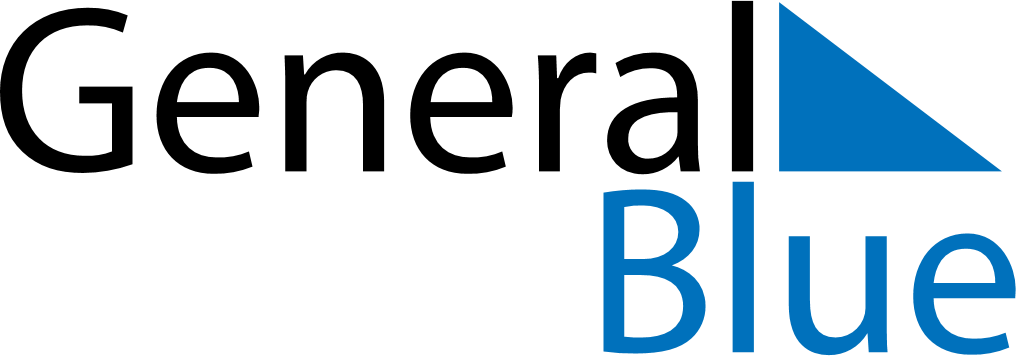 August 2019August 2019August 2019August 2019Antigua and BarbudaAntigua and BarbudaAntigua and BarbudaMondayTuesdayWednesdayThursdayFridaySaturdaySaturdaySunday12334J’Ouvert MorningLast Lap567891010111213141516171718192021222324242526272829303131